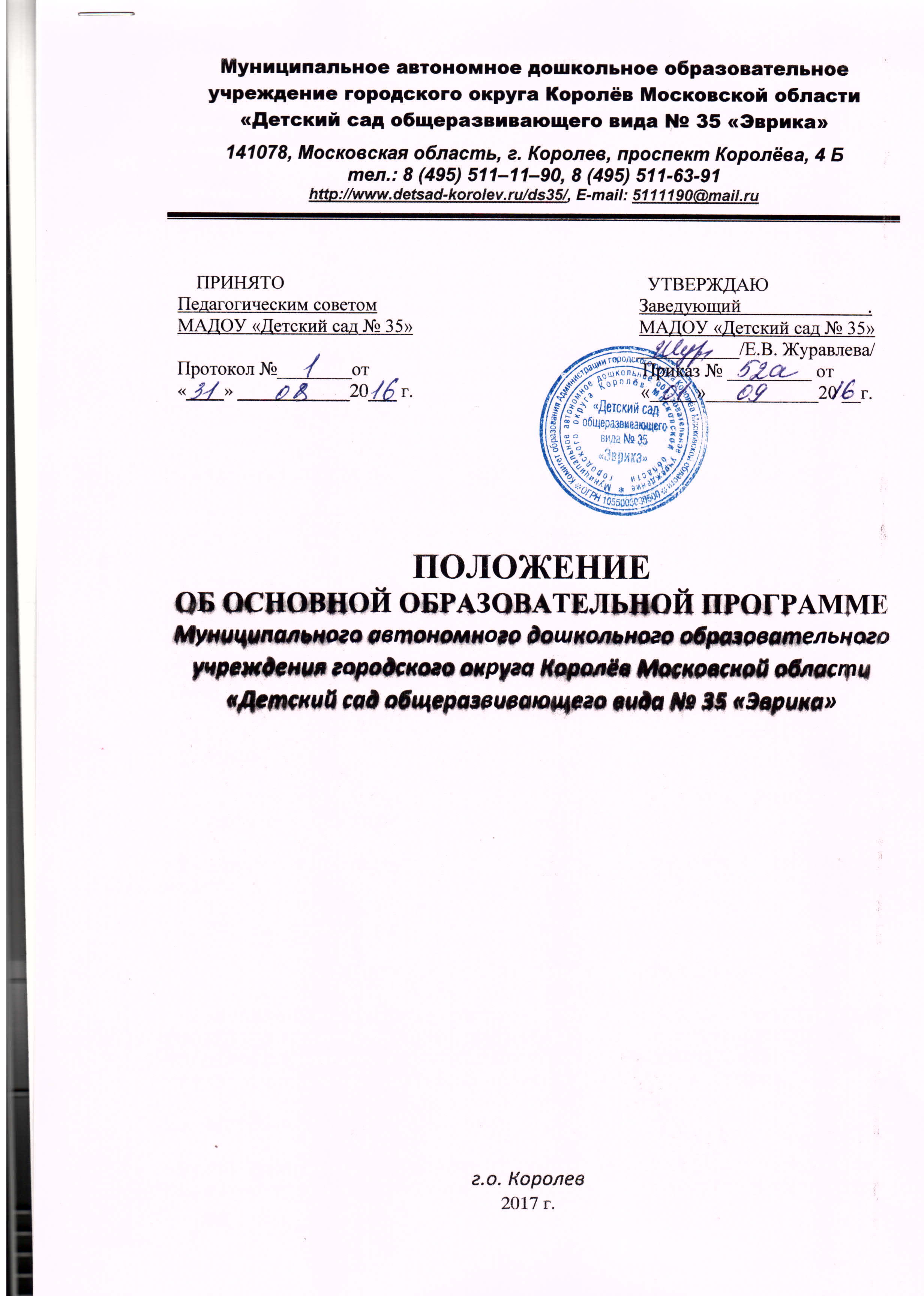 Общие положенияНастоящее Положение разработано в соответствии с действующим законодательством Российской Федерации в области образования:Федеральным законом «Об образовании в РФ» от 29 декабря 2012 г. № 273-ФЗ;Приказом Министерства образования и науки РФ от 17 октября 2013 г. № 1155 «Об утверждении федерального государственного образовательного стандарта дошкольного образования» (Зарегистрировано в Минюсте РФ 14 ноября 2013 г. № 30384) - далее ФГОС ДО;Приказом Министерства образования и науки РФ от 30 августа 2013 г. № 1014 «Об утверждении Порядка организации и осуществления образовательной деятельности по основным общеобразовательным программам - образовательным программам дошкольного образования» (Зарегистрировано в Минюсте России 26.09.2013 № 30038);Постановлением Главного государственного санитарного врача Российской Федерации от 15 мая 2013 г. № 26, (СанПиН 2.4.1.3049-13) «Санитарно-эпидемиологические требования к устройству, содержанию и организации режима работы дошкольных образовательных организаций» (Зарегистрировано в Минюсте России 29 мая 2013 г. № 28564);Уставом МАДОУ «Детский сад №35 (далее - учреждение). Положение определяет структуру, порядок разработки и утверждения образовательной программы, реализуемой в учреждении. Основная образовательная программа - нормативный документ образовательного учреждения, определяющий совокупность взаимосвязанных основных и дополнительных образовательных программ и соответствующих им образовательных технологий, определяющих содержание образования и направленных на достижение прогнозируемого результата деятельности образовательного учреждения. Образовательная программа дошкольного образования (далее ООП) разрабатывается, утверждается и реализуется в образовательном учреждении на основе ФГОС ДО и с учетом примерных основных образовательных программ дошкольного образования, внесенных в федеральный реестр примерных общеобразовательных программ. Программа определяет содержание и организацию образовательного процесса для несовершеннолетних воспитанников и направлена на формирование общей культуры, развитие физических, интеллектуальных и личностных качеств, формирование предпосылок учебной деятельности, обеспечивающих социальную успешность, сохранение и укрепление здоровья детей дошкольного возраста. 2. Цели и задачи реализации Программы Основные цели:повышение социального статуса дошкольного образования;обеспечение равенства возможностей для каждого ребенка в получении качественного дошкольного образования;обеспечение уровня и качества дошкольного образования на основе единства обязательных требований к условиям реализацииобразовательных программ дошкольного образования, их структуре и результатам их освоения.создание условий развития ребенка, открывающих возможности для его позитивной социализации, его личностного развития, развития инициативы и творческих способностей на основе сотрудничества со взрослыми и сверстниками в соответствующих их возрасту видах деятельности;создание развивающей предметно-пространственной среды, которая представляет собой систему условий социализации и индивидуализации детей. Программа направлена на решение следующих задач:- охраны и укрепления физического и психического здоровья детей, в том числе их эмоционального благополучия;- обеспечения равных возможностей для полноценного развития каждого ребенка в период дошкольного детства независимо от места жительства, пола, нации, языка, социального статуса, психофизиологических и других особенностей (в том числе ограниченных возможностей здоровья);- обеспечения преемственности целей, задач и содержания образования, реализуемых в рамках образовательных программ различных уровней;- создания благоприятных условий развития детей в соответствии с их возрастными и индивидуальными особенностями и склонностями, развития способностей и творческого потенциала каждого ребенка как субъекта отношений с самим собой, другими детьми, взрослыми и миром;- объединения обучения и воспитания в целостный образовательный процесс на основе духовно нравственных и социокультурных ценностей и принятых в обществе правил и норм поведения в интересах человека, семьи, общества;- формирования общей культуры личности детей, в том числе ценностей здорового образа жизни, развития их социальных, нравственных, эстетических, интеллектуальных, физических качеств, инициативности, самостоятельности и ответственности ребенка, формирования предпосылок учебной деятельности;- обеспечения вариативности и разнообразия содержания программ и организационных форм дошкольного образования, возможности использования программ различной направленности с учетом образовательных потребностей, способностей и состояния здоровья детей;- формирования социокультурной среды, соответствующей возрастным, индивидуальным, психологическим и физиологическим особенностям детей;- обеспечения психолого-педагогической поддержки семьи и повышения компетентности родителей (законных представителей) в вопросах развития и образования, охраны и укрепления здоровья детей. В ООП определена продолжительность пребывания детей и режим работы учреждения в соответствии с объемом решаемых задач образовательной деятельности, предельная наполняемость групп. Содержание Программы обеспечивает развитие личности, мотивации и способностей детей в различных видах деятельности и охватывать следующие структурные единицы, представляющие определенные направления развития и образования детей (далее - образовательные области):социально-коммуникативное развитие, познавательное развитие, речевое развитие,художественно-эстетическое развитие, физическое развитие. Конкретное содержание указанных образовательных областей зависит от возрастных и индивидуальных особенностей детей, определяется целями и задачами ООП и реализуются в различных видах деятельности (общении, игре, познавательно-исследовательской деятельности - как сквозных механизмах развития ребенка). Содержание ООП отражает следующие аспекты образовательной среды для ребенка дошкольного возраста:предметно-пространственную развивающую образовательную среду; характер взаимодействия со взрослыми; характер взаимодействия с другими детьми; система отношений ребенка к миру, к другим людям, к себе самому.Структура и содержание основной образовательной программы ООП учреждения состоит из обязательной части и части, формируемой участниками образовательных отношений. Обе части являются взаимодополняющими и необходимыми с точки зрения реализации требований ФГОС ДО.Обязательная  часть предполагает комплексность подхода, обеспечивая развитие детей во всех пяти взаимодополняющих образовательных областях (пункт 2.5 ФГОС ДО).В части, формируемой участниками образовательных отношений, представлены выбранные и разработанные самостоятельно участниками образовательных отношений образовательной программы, направленные на развитие детей в одной или нескольких образовательных областях, видах деятельности (далее - парциальные образовательные программы), методики организации образовательной работы. Доля обязательной части ООП составляет не менее 60% от ее общего объема; части, формируемой участниками образовательных отношений, не более 40%. ООП включает три основных раздела: целевой, содержательный и организационный, в каждом из которых отражается обязательная часть и часть, формируемая участниками  образовательных отношений.3.4. Содержание разделов ООП: Титульный лист - структурный элемент ООП, представляющий сведения о названии программы, полном наименовании учреждения, её реализующем, гриф «Принято» на педагогическом совете (№ и дата заседания), гриф «Утверждаю» (подпись заведующего), сроки реализации, название населенного пункта, год разработки программы. Целевой раздел включает следующие  составляющие: пояснительная записка раскрывает:цели и задачи реализации ООП; принципы и подходы к формированию ООП;планируемые результаты освоения ООП (конкретизируются требования ФГОС ДО к целевым ориентирам);система оценки результатов освоения программы позволяет оценить индивидуальную динамику детей и скорректировать свои действия;значимые для разработки и реализации ООП характеристики (характеристика учреждения, комплектование групп, кадровое обеспечение, образовательный и квалификационный уровни педагогических работников, Особенности развития детей раннего и дошкольного возраста). Содержательный раздел представляет общее содержание ООП, обеспечивающее полноценное развитие личности детей.Содержательный раздел включает:описание образовательной деятельности в соответствии с направлениями развития ребенка, представленными в пяти образовательных областях, с учетом используемых вариативных образовательных программ дошкольного образования и методических пособий, обеспечивающих реализацию данного содержания;описание вариативных форм, способов, методов и средств реализации образовательной программы с учетом возрастных и индивидуальных особенностей воспитанников, специфики их образовательных потребностей и интересов;описание части ООП, формируемой участниками образовательных отношений; описание взаимодействия детского сада с семьей. Организационный раздел содержит:распорядок дня несовершеннолетних воспитанников с учетом возрастных особенностей; проектирование и модель образовательного процесса в учреждении;описание учебных нагрузок для несовершеннолетних воспитанников с учетом требований санитарных норм и правил;описание физкультурно-оздоровительного комплекса учреждения; описание культурно-досуговой деятельности;  описание материально-технического и учебно-методического обеспечения ООП. В основной части и части, формируемой участниками образовательных отношений, ООП учреждения имеются ссылки на основную образовательную программу, внесенную в федеральный реестр примерных общеобразовательных программ, и на парциальные программы, методики, формы организации образовательной работы.Требования к результатам освоения Программы дошкольного образования Требования ФГОС ДО к результатам освоения Программы представлены в виде целевых ориентиров дошкольного образования, которые представляют собой социально-нормативные возрастные характеристики возможных достижений ребенка на этапе завершения уровня дошкольного образования. Целевые ориентиры дошкольного образования определяются независимо от форм реализации ООП, а также от ее характера, особенностей развития детей в учреждении. Целевые ориентиры не подлежат непосредственной оценке, в том числе в виде педагогической диагностики (мониторинга), и не являются основанием для их формального сравнения с реальными достижениями детей. Освоение образовательной программы не сопровождается проведением промежуточных аттестаций и итоговой аттестации воспитанниковЦелевые ориентиры Программы выступают основаниями преемственности дошкольного и начального общего образования. При соблюдении требований к условиям реализации Программы целевые ориентиры предполагают формирование у детей	дошкольного	возраста предпосылок к учебной деятельности на этапе завершения ими дошкольного образования.При реализации ООП проводится оценка индивидуального развития детей. Такая оценка производится педагогическими работниками в рамках педагогической диагностики (оценки индивидуального развития детей дошкольного возраста, связанной с оценкой эффективности педагогических действий и лежащей в основе их дальнейшего планирования).Результаты	педагогической	диагностики	(мониторинга)	используютсяисключительно для решения следующих образовательных задач:индивидуализации образования (в том числе поддержки ребенка, построения его образовательной траектории или профессиональной коррекции особенностей его развития);оптимизации работы с группой детей.Результаты мониторинга отражаются в виде таблиц. При необходимости используется психологическая диагностика развития детей (выявление и изучение индивидуально-психологических особенностей детей), которую проводят квалифицированные специалисты (педагог-психолог).Участие ребенка в психологической диагностике допускается только с согласия его родителей (законных представителей).Результаты психологической диагностики	используется для решения задач психологического сопровождения и проведения квалифицированной коррекции развития детей.Разработка и утверждение Программы Программа разрабатывается в учреждении рабочей группой по разработке образовательной программы. Программа разрабатывается сроком на 5 лет. Утверждение ООП предполагает следующую процедуру:обсуждение и принятие ООП на заседании педагогического совета, по итогам которого оформляется протокол; утверждение ООП осуществляется приказом заведующего учреждением. Педагогический коллектив имеет право вносить изменения, дополнения в	ООП в соответствии с действующим законодательством РФ в области образования, предварительно рассмотрев их на педагогическом совете (изменения и дополнения оформляются в виде приложений к ООП). Контроль за реализацией ПрограммыКонтроль за реализацией ООП осуществляется в соответствии с планом внутрисадовского контроля. Результаты контроля обсуждаются на педагогических советах